Муниципальное Бюджетное Общеобразовательное Учреждение«Николаевская средняя школа»СОГЛАСОВАНО                                                                                                УТВЕРЖДАЮЗаместитель директора по УВР                                                                   Директор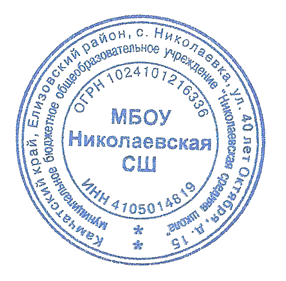 МБОУ Николаевская СШ                                                                                МБОУ Николаевская СШ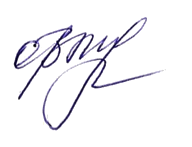 ______________ ( Т.В.Ревенок)                                                                     ______________________ ( О.В. Муравьёва)РАБОЧАЯ ПРОГРАММАпо  обучению грамоте,   1 класс     УМК  «Перспектива»Учитель: Перевалов О.С.с. Николаевка2018 – 2019  учебный годКалендарно – тематическое  планирование..
Чтение. ПисьмоЭлементырабочейпрограммыСодержание элементов рабочей программы1.Пояснительная запискаРабочая программа по русскому языку для 1 класса разработана на основе федерального государственного образовательного стандарта начального общего образования, планируемых результатов начального общего образования, Концепции УМК «Перспектива», авторской программы  Л. Ф. Климановой, Т. В. Бабушкиной «Русский язык», утвержденных МО РФ в соответствии с требованиями Федерального компонента государственного стандарта начального образования.Обучение грамоте является органической частью учебного предмета «русский язык» и имеет с ним общую коммуникативно-познавательную основу. Курс отвечает целям гуманистической школы, интересам и потребностям ребенка, он призван сформировать высокую культуру речевого общения, развить творческие способности учащихся, приобщить их к духовно-нравственным ценностям.Учебно-методической система «Перспектива»  ориентирована на работу по учебно-методическому  комплекту «Перспектива»:Климанова Л. Ф., Макеева С. Г. Азбука, 1 класс в 2-х частях, Москва, «Просвещение» 2016г.Климанова Л. Ф., Коти Т. Ю. Литературное чтение. Творческая  тетрадь, учебное пособие для общеобразовательных организаций, Москва, «Просвещение», 2017 Климанова Л. Ф., Коти Т. Ю. Волшебная сила слов. Рабочая тетрадь по развитию речи, 1 класс, учебное пособие для общеобразовательных организаций, Москва, «Просвещение», 2017Климанова Л. Ф. Читалочка. Дидактическое пособие, 1 класс.   Учебное пособие для общеобразовательных организаций, Москва, «Просвещение», 2017Климанова Л. Ф., Горецкий В. Г., Виноградская Л. А. Литературное чтение , 1 класс, учебник для для общеобразовательных организаций в двух частях , Москва, «Просвещение», 2017.Климанова Л. Ф., Абрамов А. В., Борейко Л. Н. Рабочая тетрадь, 1 класс, в четырех частях, Учебное пособие для общеобразовательных организаций, Москва, «Просвещение», 2017Никифорова В.В., Короткова А.А. поурочные разработки по обучению грамоте . Чтение и письмо. К УМК Климановой Л. Ф. 1 класс, Москва « ВАКО» 2016г.Цель курса «Обучение грамоте» - освоение первоначальных знаний о лексике, фонетике, грамматике русского языка.Содержание нового курса и методика обучения ориентированы на решение следующих задач:сформировать умения писать и читать, слушать и говорить, свободно пользоваться родным языком в различных ситуациях общения;обеспечить осознанное усвоение языка как важнейшего средства общения и взаимного понимания людей;обеспечить взаимосвязь системы обучения грамоте с развитием коммуникативно-речевых умений, литературно-творческих способностей учащихся, с формированием у них духовно-нравственных ценностей;развить образное и логическое мышление у каждого ребёнка, привить навыки речевой культуры общения как неотъемлемой части общей культуры человека.Описание места учебного предмета в учебном плане          Рабочая программа рассчитана на 184 часа (92 часа на обучение первоначальному чтению и  92 часа на обучение письму) в год, в том числе на проведение контрольных работ.              Количество часов в год: 184.   Количество часов в неделю: 8 (4 часа - письмо, 4 часа – чтение)Предметные результаты освоения конкретного учебного предметаформирование первоначальных представлений о единстве и многообразии языкового и культурного пространства России, о языке как основе национального самосознания;понимание обучающимися того, что язык представляет собой явление национальной культуры и основное средство человеческого общения, осознание значениярусского языка как государственного языка Российской Федерации, языка межнационального общения;сформированность позитивного отношения к правильной устной и письменной речи как показателю общей культуры и гражданской позиции человека;владение первоначальными представлениями о нормах русского и родного литературного языка (орфоэпических, лексических, грамматических) и правилах речевого этикета; умение ориентироваться в целях, задачах, средствах и условиях общения, выбирать адекватные языковые средства для успешного решения коммуникативных задач;осознание безошибочного письма как одного из проявлений собственного уровня культуры, умение применять орфографические правила и правила постановки знаков препинания (в объеме изученного) при записи собственных и предложенных текстов; умение проверять написанное;овладение учебными действиями с языковыми единицами и умение использовать знания для решения познавательных, практических и коммуникативных задач.Содержание учебного предмета3. Критерии оцениванияКритерии и нормы оценки знаний обучающихся        В 1 классе домашние задания не задаются. Учитель планирует свою работу так, чтобы обеспечить полноценное усвоение каждым ребенком необходимых знаний, умений и навыков только на уроке.        В 1 классе используется только словесная оценка, критериями которой является соответствие или несоответствие требованиям программы. Оценки фиксируются и накапливаются в таблицах образовательных результатов (предметных, метапредметных и личностных) и в портфолио.        Метапредметные и личностные неперсонифицированные диагностические работы (один раз в год – обязательно).        Используется «Алгоритм самооценки». В первом классе алгоритм состоит из 4 вопросов:Какое было дано задание? (Учимся вспоминать цель работы)Удалось выполнить задание? (Учимся сравнивать результат с целью)Задание выполнено верно или не совсем? (Учимся находить и признавать ошибки)Выполнил самостоятельно или с чьей-то помощью? (Учимся оценивать процесс)После проведения итоговых контрольных работ по предметам и диагностик метапредметных результатов используются таблицы результатов, в которые учитель выставляет отметку за каждое из заданий в таблицу результатов. Отметки в таблицы результатов выставляются в 1 классе в виде «+» (зачет, выполнение задания) или «-» (задание не выполнено).№  ТемаПоплануПоплануПоплануПоплануФактФактФакт№  ТемаТемаПоплануПоплануПоплануПоплануПоплануФактФактФактФактФактДобукварный период  40 часовЛичностные:-проявлять интерес к новому учебному материалу, ориентироваться в нравственном содержании поступков, развивать этические чувства (стыда, вины, совести), проявлять эмпатию – понимание чувств других, сопереживание.Регулятивные:-принимать и сохранять учебную задачу, действовать с учетом выделенных учителем ориентиров действия, адекватно воспринимать оценки учителя, товарищей, вносить необходимые коррективы и действовать на основе результатов обсуждения.Познавательные:-осуществлять поиск нужной информации в учебнике, пользоваться моделями предложений, звуковыми схемами слов, приведенными в учебниках, высказываться в устной форме, анализировать объекты, выделять главное, осуществлять синтез (целое из частей), проводить сравнение, классификацию по разным критериям, обобщать (выделять класс объектов по заданному признаку).Коммуникативные:-допускать существование различных точек зрения,принимать другое мнение и позицию, формулировать собственное мнение и позицию..                                                    Добукварный период  40 часовЛичностные:-проявлять интерес к новому учебному материалу, ориентироваться в нравственном содержании поступков, развивать этические чувства (стыда, вины, совести), проявлять эмпатию – понимание чувств других, сопереживание.Регулятивные:-принимать и сохранять учебную задачу, действовать с учетом выделенных учителем ориентиров действия, адекватно воспринимать оценки учителя, товарищей, вносить необходимые коррективы и действовать на основе результатов обсуждения.Познавательные:-осуществлять поиск нужной информации в учебнике, пользоваться моделями предложений, звуковыми схемами слов, приведенными в учебниках, высказываться в устной форме, анализировать объекты, выделять главное, осуществлять синтез (целое из частей), проводить сравнение, классификацию по разным критериям, обобщать (выделять класс объектов по заданному признаку).Коммуникативные:-допускать существование различных точек зрения,принимать другое мнение и позицию, формулировать собственное мнение и позицию..                                                    Добукварный период  40 часовЛичностные:-проявлять интерес к новому учебному материалу, ориентироваться в нравственном содержании поступков, развивать этические чувства (стыда, вины, совести), проявлять эмпатию – понимание чувств других, сопереживание.Регулятивные:-принимать и сохранять учебную задачу, действовать с учетом выделенных учителем ориентиров действия, адекватно воспринимать оценки учителя, товарищей, вносить необходимые коррективы и действовать на основе результатов обсуждения.Познавательные:-осуществлять поиск нужной информации в учебнике, пользоваться моделями предложений, звуковыми схемами слов, приведенными в учебниках, высказываться в устной форме, анализировать объекты, выделять главное, осуществлять синтез (целое из частей), проводить сравнение, классификацию по разным критериям, обобщать (выделять класс объектов по заданному признаку).Коммуникативные:-допускать существование различных точек зрения,принимать другое мнение и позицию, формулировать собственное мнение и позицию..                                                    Добукварный период  40 часовЛичностные:-проявлять интерес к новому учебному материалу, ориентироваться в нравственном содержании поступков, развивать этические чувства (стыда, вины, совести), проявлять эмпатию – понимание чувств других, сопереживание.Регулятивные:-принимать и сохранять учебную задачу, действовать с учетом выделенных учителем ориентиров действия, адекватно воспринимать оценки учителя, товарищей, вносить необходимые коррективы и действовать на основе результатов обсуждения.Познавательные:-осуществлять поиск нужной информации в учебнике, пользоваться моделями предложений, звуковыми схемами слов, приведенными в учебниках, высказываться в устной форме, анализировать объекты, выделять главное, осуществлять синтез (целое из частей), проводить сравнение, классификацию по разным критериям, обобщать (выделять класс объектов по заданному признаку).Коммуникативные:-допускать существование различных точек зрения,принимать другое мнение и позицию, формулировать собственное мнение и позицию..                                                    Добукварный период  40 часовЛичностные:-проявлять интерес к новому учебному материалу, ориентироваться в нравственном содержании поступков, развивать этические чувства (стыда, вины, совести), проявлять эмпатию – понимание чувств других, сопереживание.Регулятивные:-принимать и сохранять учебную задачу, действовать с учетом выделенных учителем ориентиров действия, адекватно воспринимать оценки учителя, товарищей, вносить необходимые коррективы и действовать на основе результатов обсуждения.Познавательные:-осуществлять поиск нужной информации в учебнике, пользоваться моделями предложений, звуковыми схемами слов, приведенными в учебниках, высказываться в устной форме, анализировать объекты, выделять главное, осуществлять синтез (целое из частей), проводить сравнение, классификацию по разным критериям, обобщать (выделять класс объектов по заданному признаку).Коммуникативные:-допускать существование различных точек зрения,принимать другое мнение и позицию, формулировать собственное мнение и позицию..                                                    Добукварный период  40 часовЛичностные:-проявлять интерес к новому учебному материалу, ориентироваться в нравственном содержании поступков, развивать этические чувства (стыда, вины, совести), проявлять эмпатию – понимание чувств других, сопереживание.Регулятивные:-принимать и сохранять учебную задачу, действовать с учетом выделенных учителем ориентиров действия, адекватно воспринимать оценки учителя, товарищей, вносить необходимые коррективы и действовать на основе результатов обсуждения.Познавательные:-осуществлять поиск нужной информации в учебнике, пользоваться моделями предложений, звуковыми схемами слов, приведенными в учебниках, высказываться в устной форме, анализировать объекты, выделять главное, осуществлять синтез (целое из частей), проводить сравнение, классификацию по разным критериям, обобщать (выделять класс объектов по заданному признаку).Коммуникативные:-допускать существование различных точек зрения,принимать другое мнение и позицию, формулировать собственное мнение и позицию..                                                    Добукварный период  40 часовЛичностные:-проявлять интерес к новому учебному материалу, ориентироваться в нравственном содержании поступков, развивать этические чувства (стыда, вины, совести), проявлять эмпатию – понимание чувств других, сопереживание.Регулятивные:-принимать и сохранять учебную задачу, действовать с учетом выделенных учителем ориентиров действия, адекватно воспринимать оценки учителя, товарищей, вносить необходимые коррективы и действовать на основе результатов обсуждения.Познавательные:-осуществлять поиск нужной информации в учебнике, пользоваться моделями предложений, звуковыми схемами слов, приведенными в учебниках, высказываться в устной форме, анализировать объекты, выделять главное, осуществлять синтез (целое из частей), проводить сравнение, классификацию по разным критериям, обобщать (выделять класс объектов по заданному признаку).Коммуникативные:-допускать существование различных точек зрения,принимать другое мнение и позицию, формулировать собственное мнение и позицию..                                                    Добукварный период  40 часовЛичностные:-проявлять интерес к новому учебному материалу, ориентироваться в нравственном содержании поступков, развивать этические чувства (стыда, вины, совести), проявлять эмпатию – понимание чувств других, сопереживание.Регулятивные:-принимать и сохранять учебную задачу, действовать с учетом выделенных учителем ориентиров действия, адекватно воспринимать оценки учителя, товарищей, вносить необходимые коррективы и действовать на основе результатов обсуждения.Познавательные:-осуществлять поиск нужной информации в учебнике, пользоваться моделями предложений, звуковыми схемами слов, приведенными в учебниках, высказываться в устной форме, анализировать объекты, выделять главное, осуществлять синтез (целое из частей), проводить сравнение, классификацию по разным критериям, обобщать (выделять класс объектов по заданному признаку).Коммуникативные:-допускать существование различных точек зрения,принимать другое мнение и позицию, формулировать собственное мнение и позицию..                                                    Добукварный период  40 часовЛичностные:-проявлять интерес к новому учебному материалу, ориентироваться в нравственном содержании поступков, развивать этические чувства (стыда, вины, совести), проявлять эмпатию – понимание чувств других, сопереживание.Регулятивные:-принимать и сохранять учебную задачу, действовать с учетом выделенных учителем ориентиров действия, адекватно воспринимать оценки учителя, товарищей, вносить необходимые коррективы и действовать на основе результатов обсуждения.Познавательные:-осуществлять поиск нужной информации в учебнике, пользоваться моделями предложений, звуковыми схемами слов, приведенными в учебниках, высказываться в устной форме, анализировать объекты, выделять главное, осуществлять синтез (целое из частей), проводить сравнение, классификацию по разным критериям, обобщать (выделять класс объектов по заданному признаку).Коммуникативные:-допускать существование различных точек зрения,принимать другое мнение и позицию, формулировать собственное мнение и позицию..                                                    Добукварный период  40 часовЛичностные:-проявлять интерес к новому учебному материалу, ориентироваться в нравственном содержании поступков, развивать этические чувства (стыда, вины, совести), проявлять эмпатию – понимание чувств других, сопереживание.Регулятивные:-принимать и сохранять учебную задачу, действовать с учетом выделенных учителем ориентиров действия, адекватно воспринимать оценки учителя, товарищей, вносить необходимые коррективы и действовать на основе результатов обсуждения.Познавательные:-осуществлять поиск нужной информации в учебнике, пользоваться моделями предложений, звуковыми схемами слов, приведенными в учебниках, высказываться в устной форме, анализировать объекты, выделять главное, осуществлять синтез (целое из частей), проводить сравнение, классификацию по разным критериям, обобщать (выделять класс объектов по заданному признаку).Коммуникативные:-допускать существование различных точек зрения,принимать другое мнение и позицию, формулировать собственное мнение и позицию..                                                    Добукварный период  40 часовЛичностные:-проявлять интерес к новому учебному материалу, ориентироваться в нравственном содержании поступков, развивать этические чувства (стыда, вины, совести), проявлять эмпатию – понимание чувств других, сопереживание.Регулятивные:-принимать и сохранять учебную задачу, действовать с учетом выделенных учителем ориентиров действия, адекватно воспринимать оценки учителя, товарищей, вносить необходимые коррективы и действовать на основе результатов обсуждения.Познавательные:-осуществлять поиск нужной информации в учебнике, пользоваться моделями предложений, звуковыми схемами слов, приведенными в учебниках, высказываться в устной форме, анализировать объекты, выделять главное, осуществлять синтез (целое из частей), проводить сравнение, классификацию по разным критериям, обобщать (выделять класс объектов по заданному признаку).Коммуникативные:-допускать существование различных точек зрения,принимать другое мнение и позицию, формулировать собственное мнение и позицию..                                                    Добукварный период  40 часовЛичностные:-проявлять интерес к новому учебному материалу, ориентироваться в нравственном содержании поступков, развивать этические чувства (стыда, вины, совести), проявлять эмпатию – понимание чувств других, сопереживание.Регулятивные:-принимать и сохранять учебную задачу, действовать с учетом выделенных учителем ориентиров действия, адекватно воспринимать оценки учителя, товарищей, вносить необходимые коррективы и действовать на основе результатов обсуждения.Познавательные:-осуществлять поиск нужной информации в учебнике, пользоваться моделями предложений, звуковыми схемами слов, приведенными в учебниках, высказываться в устной форме, анализировать объекты, выделять главное, осуществлять синтез (целое из частей), проводить сравнение, классификацию по разным критериям, обобщать (выделять класс объектов по заданному признаку).Коммуникативные:-допускать существование различных точек зрения,принимать другое мнение и позицию, формулировать собственное мнение и позицию..                                                    Добукварный период  40 часовЛичностные:-проявлять интерес к новому учебному материалу, ориентироваться в нравственном содержании поступков, развивать этические чувства (стыда, вины, совести), проявлять эмпатию – понимание чувств других, сопереживание.Регулятивные:-принимать и сохранять учебную задачу, действовать с учетом выделенных учителем ориентиров действия, адекватно воспринимать оценки учителя, товарищей, вносить необходимые коррективы и действовать на основе результатов обсуждения.Познавательные:-осуществлять поиск нужной информации в учебнике, пользоваться моделями предложений, звуковыми схемами слов, приведенными в учебниках, высказываться в устной форме, анализировать объекты, выделять главное, осуществлять синтез (целое из частей), проводить сравнение, классификацию по разным критериям, обобщать (выделять класс объектов по заданному признаку).Коммуникативные:-допускать существование различных точек зрения,принимать другое мнение и позицию, формулировать собственное мнение и позицию..                                                    Добукварный период  40 часовЛичностные:-проявлять интерес к новому учебному материалу, ориентироваться в нравственном содержании поступков, развивать этические чувства (стыда, вины, совести), проявлять эмпатию – понимание чувств других, сопереживание.Регулятивные:-принимать и сохранять учебную задачу, действовать с учетом выделенных учителем ориентиров действия, адекватно воспринимать оценки учителя, товарищей, вносить необходимые коррективы и действовать на основе результатов обсуждения.Познавательные:-осуществлять поиск нужной информации в учебнике, пользоваться моделями предложений, звуковыми схемами слов, приведенными в учебниках, высказываться в устной форме, анализировать объекты, выделять главное, осуществлять синтез (целое из частей), проводить сравнение, классификацию по разным критериям, обобщать (выделять класс объектов по заданному признаку).Коммуникативные:-допускать существование различных точек зрения,принимать другое мнение и позицию, формулировать собственное мнение и позицию..                                                    Добукварный период  40 часовЛичностные:-проявлять интерес к новому учебному материалу, ориентироваться в нравственном содержании поступков, развивать этические чувства (стыда, вины, совести), проявлять эмпатию – понимание чувств других, сопереживание.Регулятивные:-принимать и сохранять учебную задачу, действовать с учетом выделенных учителем ориентиров действия, адекватно воспринимать оценки учителя, товарищей, вносить необходимые коррективы и действовать на основе результатов обсуждения.Познавательные:-осуществлять поиск нужной информации в учебнике, пользоваться моделями предложений, звуковыми схемами слов, приведенными в учебниках, высказываться в устной форме, анализировать объекты, выделять главное, осуществлять синтез (целое из частей), проводить сравнение, классификацию по разным критериям, обобщать (выделять класс объектов по заданному признаку).Коммуникативные:-допускать существование различных точек зрения,принимать другое мнение и позицию, формулировать собственное мнение и позицию..                                                    Добукварный период  40 часовЛичностные:-проявлять интерес к новому учебному материалу, ориентироваться в нравственном содержании поступков, развивать этические чувства (стыда, вины, совести), проявлять эмпатию – понимание чувств других, сопереживание.Регулятивные:-принимать и сохранять учебную задачу, действовать с учетом выделенных учителем ориентиров действия, адекватно воспринимать оценки учителя, товарищей, вносить необходимые коррективы и действовать на основе результатов обсуждения.Познавательные:-осуществлять поиск нужной информации в учебнике, пользоваться моделями предложений, звуковыми схемами слов, приведенными в учебниках, высказываться в устной форме, анализировать объекты, выделять главное, осуществлять синтез (целое из частей), проводить сравнение, классификацию по разным критериям, обобщать (выделять класс объектов по заданному признаку).Коммуникативные:-допускать существование различных точек зрения,принимать другое мнение и позицию, формулировать собственное мнение и позицию..                                                    Добукварный период  40 часовЛичностные:-проявлять интерес к новому учебному материалу, ориентироваться в нравственном содержании поступков, развивать этические чувства (стыда, вины, совести), проявлять эмпатию – понимание чувств других, сопереживание.Регулятивные:-принимать и сохранять учебную задачу, действовать с учетом выделенных учителем ориентиров действия, адекватно воспринимать оценки учителя, товарищей, вносить необходимые коррективы и действовать на основе результатов обсуждения.Познавательные:-осуществлять поиск нужной информации в учебнике, пользоваться моделями предложений, звуковыми схемами слов, приведенными в учебниках, высказываться в устной форме, анализировать объекты, выделять главное, осуществлять синтез (целое из частей), проводить сравнение, классификацию по разным критериям, обобщать (выделять класс объектов по заданному признаку).Коммуникативные:-допускать существование различных точек зрения,принимать другое мнение и позицию, формулировать собственное мнение и позицию..                                                    Добукварный период  40 часовЛичностные:-проявлять интерес к новому учебному материалу, ориентироваться в нравственном содержании поступков, развивать этические чувства (стыда, вины, совести), проявлять эмпатию – понимание чувств других, сопереживание.Регулятивные:-принимать и сохранять учебную задачу, действовать с учетом выделенных учителем ориентиров действия, адекватно воспринимать оценки учителя, товарищей, вносить необходимые коррективы и действовать на основе результатов обсуждения.Познавательные:-осуществлять поиск нужной информации в учебнике, пользоваться моделями предложений, звуковыми схемами слов, приведенными в учебниках, высказываться в устной форме, анализировать объекты, выделять главное, осуществлять синтез (целое из частей), проводить сравнение, классификацию по разным критериям, обобщать (выделять класс объектов по заданному признаку).Коммуникативные:-допускать существование различных точек зрения,принимать другое мнение и позицию, формулировать собственное мнение и позицию..                                                    Добукварный период  40 часовЛичностные:-проявлять интерес к новому учебному материалу, ориентироваться в нравственном содержании поступков, развивать этические чувства (стыда, вины, совести), проявлять эмпатию – понимание чувств других, сопереживание.Регулятивные:-принимать и сохранять учебную задачу, действовать с учетом выделенных учителем ориентиров действия, адекватно воспринимать оценки учителя, товарищей, вносить необходимые коррективы и действовать на основе результатов обсуждения.Познавательные:-осуществлять поиск нужной информации в учебнике, пользоваться моделями предложений, звуковыми схемами слов, приведенными в учебниках, высказываться в устной форме, анализировать объекты, выделять главное, осуществлять синтез (целое из частей), проводить сравнение, классификацию по разным критериям, обобщать (выделять класс объектов по заданному признаку).Коммуникативные:-допускать существование различных точек зрения,принимать другое мнение и позицию, формулировать собственное мнение и позицию..                                                    Добукварный период  40 часовЛичностные:-проявлять интерес к новому учебному материалу, ориентироваться в нравственном содержании поступков, развивать этические чувства (стыда, вины, совести), проявлять эмпатию – понимание чувств других, сопереживание.Регулятивные:-принимать и сохранять учебную задачу, действовать с учетом выделенных учителем ориентиров действия, адекватно воспринимать оценки учителя, товарищей, вносить необходимые коррективы и действовать на основе результатов обсуждения.Познавательные:-осуществлять поиск нужной информации в учебнике, пользоваться моделями предложений, звуковыми схемами слов, приведенными в учебниках, высказываться в устной форме, анализировать объекты, выделять главное, осуществлять синтез (целое из частей), проводить сравнение, классификацию по разным критериям, обобщать (выделять класс объектов по заданному признаку).Коммуникативные:-допускать существование различных точек зрения,принимать другое мнение и позицию, формулировать собственное мнение и позицию..                                                    Добукварный период  40 часовЛичностные:-проявлять интерес к новому учебному материалу, ориентироваться в нравственном содержании поступков, развивать этические чувства (стыда, вины, совести), проявлять эмпатию – понимание чувств других, сопереживание.Регулятивные:-принимать и сохранять учебную задачу, действовать с учетом выделенных учителем ориентиров действия, адекватно воспринимать оценки учителя, товарищей, вносить необходимые коррективы и действовать на основе результатов обсуждения.Познавательные:-осуществлять поиск нужной информации в учебнике, пользоваться моделями предложений, звуковыми схемами слов, приведенными в учебниках, высказываться в устной форме, анализировать объекты, выделять главное, осуществлять синтез (целое из частей), проводить сравнение, классификацию по разным критериям, обобщать (выделять класс объектов по заданному признаку).Коммуникативные:-допускать существование различных точек зрения,принимать другое мнение и позицию, формулировать собственное мнение и позицию..                                                    Чтение  - 20  час1Письмо - 20 часов.                                                                 Твои новы друзья. Дорога в школу.Письмо - 20 часов.                                                                 Твои новы друзья. Дорога в школу. 1Знакомство с учебной книгой –«Азбукой». Мир общения.2Первое задание. На уроке.  Что в центре?Первое задание. На уроке.  Что в центре?2 Мы теперь ученики. Книжки – мои друзья.3«Большие и маленькие».  Сравни «Большие и маленькие».  Сравни 3Роль слова в устном речевом общении. Слова речевого этикета и их роль в общении.  4 Каких цветов больше? Направление. Найди короткий путь. Каких цветов больше? Направление. Найди короткий путь.4Номинативная функция слова. Слова – названия конкретных предметов и слова с обобщающим значением.  5Чем похожи? Где чей домик?Чем похожи? Где чей домик? 5Помощники в общении: жесты, мимика, интонация.    6У речки. Сколько? Столько.У речки. Сколько? Столько.6Помощники в общении: Жесты, мимика, интонация. Общение без слов.7Целое и часть. На компьютере.Целое и часть. На компьютере.7 Как понять животных? Язык животных, их движения, позы.8                                                                    Целое и часть. Целое из частей.Целое и часть. Целое из частей.8Разговаривают ли предметы? Слова и предметы.  9 Предыстория письменной речи. Путешествие по городу.9В квартире. Весёлые превращения. Элементы печатных букв в, г.В квартире. Весёлые превращения. Элементы печатных букв в, г.10-В цветочном городе. Знаки охраны природы.10Сравни дома. В магазине одежды. Элементы печатных букв  д, е.Сравни дома. В магазине одежды. Элементы печатных букв  д, е.11Как найти дорогу. Дорожные знаки. 11В походе. На отдыхе. Элементы печатных букв ж,В походе. На отдыхе. Элементы печатных букв ж,12 Оформление сообщений с помощью схем. Удивительная встреча. Звёздное небо. Загадочное письмо. 12На коньках. Контуры. Силуэты.  Элементы печатных букв и, к.На коньках. Контуры. Силуэты.  Элементы печатных букв и, к.13Мир полон звуков. Звуки в природе. 13На лугу. Мы рисуем. Элементы печатных букв н, о.На лугу. Мы рисуем. Элементы печатных букв н, о.14  Как звучат слова? 14Под грибом. Сравни, подумай. Элементы печатных букв  п,р.Под грибом. Сравни, подумай. Элементы печатных букв  п,р.15 Гласные и согласные звуки. 15Мы – спортсмены. Выбирай. Элементы печатных букв  с, т.Мы – спортсмены. Выбирай. Элементы печатных букв  с, т.16  Твёрдые и мягкие согласные.16Кто построил домик? Сравни и подумай. Элементы печатных букв у, ф.Кто построил домик? Сравни и подумай. Элементы печатных букв у, ф.17Звучание и значение слова.17Распиши посуду. Наличники. Элементы печатных букв ч, ш.Распиши посуду. Наличники. Элементы печатных букв ч, ш.18 Слова и слоги. Ударение в слове. 18Расшитые полотенца. Лоскутное одеяло.  Элементы печатных букв щ, ь, ы, ъ.Расшитые полотенца. Лоскутное одеяло.  Элементы печатных букв щ, ь, ы, ъ.19Слово и предложение.19Прогулка в парк. Знаки в городе. Подбери пару. Разгадай секрет. Элементы печатных букв э, ю, я.Прогулка в парк. Знаки в городе. Подбери пару. Разгадай секрет. Элементы печатных букв э, ю, я.20Повторение-мать учения.20Подумай и сравни. В спортивном зале. Догадайся. Элементы печатных буквПодумай и сравни. В спортивном зале. Догадайся. Элементы печатных буквБукварный период (128 ч.)Тема: Гласные звуки и буквыЛичностные:- сохранять мотивацию к учебе, ориентироваться на понимание причин успеха в учебе, проявлять интерес к новому учебному материалу, развивать способность к самооценке.- Регулятивные:принимать и сохранять учебную задачу, учитывать выделенные учителем ориентиры действия,планировать свои действия, осуществлять итоговый и пошаговый контроль, адекватно воспринимать оценку учителя.- Познавательные:осуществлять поиск нужной информации, использовать знаки, символы, модели, схемы, высказываться в устной и письменной форме, ориентироваться на разные способы решения задач, владеть основами смыслового чтения текста, анализировать объекты, выделять главное, осуществлять синтез (целое из частей), проводить сравнение, классификацию по разным критериям, устанавливать причинно-следственные связи, строить рассуждения об объекте.Коммуникативные:- допускать существование различных точек зрения,учитывать разные мнения, стремиться к координации,формулировать собственное мнение и позицию в высказываниях, задавать вопросы по существу, контролировать действия партнера, использовать речь для регуляции своего действия, владеть монологической и диалогической формой речиБукварный период (128 ч.)Тема: Гласные звуки и буквыЛичностные:- сохранять мотивацию к учебе, ориентироваться на понимание причин успеха в учебе, проявлять интерес к новому учебному материалу, развивать способность к самооценке.- Регулятивные:принимать и сохранять учебную задачу, учитывать выделенные учителем ориентиры действия,планировать свои действия, осуществлять итоговый и пошаговый контроль, адекватно воспринимать оценку учителя.- Познавательные:осуществлять поиск нужной информации, использовать знаки, символы, модели, схемы, высказываться в устной и письменной форме, ориентироваться на разные способы решения задач, владеть основами смыслового чтения текста, анализировать объекты, выделять главное, осуществлять синтез (целое из частей), проводить сравнение, классификацию по разным критериям, устанавливать причинно-следственные связи, строить рассуждения об объекте.Коммуникативные:- допускать существование различных точек зрения,учитывать разные мнения, стремиться к координации,формулировать собственное мнение и позицию в высказываниях, задавать вопросы по существу, контролировать действия партнера, использовать речь для регуляции своего действия, владеть монологической и диалогической формой речиБукварный период (128 ч.)Тема: Гласные звуки и буквыЛичностные:- сохранять мотивацию к учебе, ориентироваться на понимание причин успеха в учебе, проявлять интерес к новому учебному материалу, развивать способность к самооценке.- Регулятивные:принимать и сохранять учебную задачу, учитывать выделенные учителем ориентиры действия,планировать свои действия, осуществлять итоговый и пошаговый контроль, адекватно воспринимать оценку учителя.- Познавательные:осуществлять поиск нужной информации, использовать знаки, символы, модели, схемы, высказываться в устной и письменной форме, ориентироваться на разные способы решения задач, владеть основами смыслового чтения текста, анализировать объекты, выделять главное, осуществлять синтез (целое из частей), проводить сравнение, классификацию по разным критериям, устанавливать причинно-следственные связи, строить рассуждения об объекте.Коммуникативные:- допускать существование различных точек зрения,учитывать разные мнения, стремиться к координации,формулировать собственное мнение и позицию в высказываниях, задавать вопросы по существу, контролировать действия партнера, использовать речь для регуляции своего действия, владеть монологической и диалогической формой речиБукварный период (128 ч.)Тема: Гласные звуки и буквыЛичностные:- сохранять мотивацию к учебе, ориентироваться на понимание причин успеха в учебе, проявлять интерес к новому учебному материалу, развивать способность к самооценке.- Регулятивные:принимать и сохранять учебную задачу, учитывать выделенные учителем ориентиры действия,планировать свои действия, осуществлять итоговый и пошаговый контроль, адекватно воспринимать оценку учителя.- Познавательные:осуществлять поиск нужной информации, использовать знаки, символы, модели, схемы, высказываться в устной и письменной форме, ориентироваться на разные способы решения задач, владеть основами смыслового чтения текста, анализировать объекты, выделять главное, осуществлять синтез (целое из частей), проводить сравнение, классификацию по разным критериям, устанавливать причинно-следственные связи, строить рассуждения об объекте.Коммуникативные:- допускать существование различных точек зрения,учитывать разные мнения, стремиться к координации,формулировать собственное мнение и позицию в высказываниях, задавать вопросы по существу, контролировать действия партнера, использовать речь для регуляции своего действия, владеть монологической и диалогической формой речиБукварный период (128 ч.)Тема: Гласные звуки и буквыЛичностные:- сохранять мотивацию к учебе, ориентироваться на понимание причин успеха в учебе, проявлять интерес к новому учебному материалу, развивать способность к самооценке.- Регулятивные:принимать и сохранять учебную задачу, учитывать выделенные учителем ориентиры действия,планировать свои действия, осуществлять итоговый и пошаговый контроль, адекватно воспринимать оценку учителя.- Познавательные:осуществлять поиск нужной информации, использовать знаки, символы, модели, схемы, высказываться в устной и письменной форме, ориентироваться на разные способы решения задач, владеть основами смыслового чтения текста, анализировать объекты, выделять главное, осуществлять синтез (целое из частей), проводить сравнение, классификацию по разным критериям, устанавливать причинно-следственные связи, строить рассуждения об объекте.Коммуникативные:- допускать существование различных точек зрения,учитывать разные мнения, стремиться к координации,формулировать собственное мнение и позицию в высказываниях, задавать вопросы по существу, контролировать действия партнера, использовать речь для регуляции своего действия, владеть монологической и диалогической формой речиБукварный период (128 ч.)Тема: Гласные звуки и буквыЛичностные:- сохранять мотивацию к учебе, ориентироваться на понимание причин успеха в учебе, проявлять интерес к новому учебному материалу, развивать способность к самооценке.- Регулятивные:принимать и сохранять учебную задачу, учитывать выделенные учителем ориентиры действия,планировать свои действия, осуществлять итоговый и пошаговый контроль, адекватно воспринимать оценку учителя.- Познавательные:осуществлять поиск нужной информации, использовать знаки, символы, модели, схемы, высказываться в устной и письменной форме, ориентироваться на разные способы решения задач, владеть основами смыслового чтения текста, анализировать объекты, выделять главное, осуществлять синтез (целое из частей), проводить сравнение, классификацию по разным критериям, устанавливать причинно-следственные связи, строить рассуждения об объекте.Коммуникативные:- допускать существование различных точек зрения,учитывать разные мнения, стремиться к координации,формулировать собственное мнение и позицию в высказываниях, задавать вопросы по существу, контролировать действия партнера, использовать речь для регуляции своего действия, владеть монологической и диалогической формой речиБукварный период (128 ч.)Тема: Гласные звуки и буквыЛичностные:- сохранять мотивацию к учебе, ориентироваться на понимание причин успеха в учебе, проявлять интерес к новому учебному материалу, развивать способность к самооценке.- Регулятивные:принимать и сохранять учебную задачу, учитывать выделенные учителем ориентиры действия,планировать свои действия, осуществлять итоговый и пошаговый контроль, адекватно воспринимать оценку учителя.- Познавательные:осуществлять поиск нужной информации, использовать знаки, символы, модели, схемы, высказываться в устной и письменной форме, ориентироваться на разные способы решения задач, владеть основами смыслового чтения текста, анализировать объекты, выделять главное, осуществлять синтез (целое из частей), проводить сравнение, классификацию по разным критериям, устанавливать причинно-следственные связи, строить рассуждения об объекте.Коммуникативные:- допускать существование различных точек зрения,учитывать разные мнения, стремиться к координации,формулировать собственное мнение и позицию в высказываниях, задавать вопросы по существу, контролировать действия партнера, использовать речь для регуляции своего действия, владеть монологической и диалогической формой речиБукварный период (128 ч.)Тема: Гласные звуки и буквыЛичностные:- сохранять мотивацию к учебе, ориентироваться на понимание причин успеха в учебе, проявлять интерес к новому учебному материалу, развивать способность к самооценке.- Регулятивные:принимать и сохранять учебную задачу, учитывать выделенные учителем ориентиры действия,планировать свои действия, осуществлять итоговый и пошаговый контроль, адекватно воспринимать оценку учителя.- Познавательные:осуществлять поиск нужной информации, использовать знаки, символы, модели, схемы, высказываться в устной и письменной форме, ориентироваться на разные способы решения задач, владеть основами смыслового чтения текста, анализировать объекты, выделять главное, осуществлять синтез (целое из частей), проводить сравнение, классификацию по разным критериям, устанавливать причинно-следственные связи, строить рассуждения об объекте.Коммуникативные:- допускать существование различных точек зрения,учитывать разные мнения, стремиться к координации,формулировать собственное мнение и позицию в высказываниях, задавать вопросы по существу, контролировать действия партнера, использовать речь для регуляции своего действия, владеть монологической и диалогической формой речиБукварный период (128 ч.)Тема: Гласные звуки и буквыЛичностные:- сохранять мотивацию к учебе, ориентироваться на понимание причин успеха в учебе, проявлять интерес к новому учебному материалу, развивать способность к самооценке.- Регулятивные:принимать и сохранять учебную задачу, учитывать выделенные учителем ориентиры действия,планировать свои действия, осуществлять итоговый и пошаговый контроль, адекватно воспринимать оценку учителя.- Познавательные:осуществлять поиск нужной информации, использовать знаки, символы, модели, схемы, высказываться в устной и письменной форме, ориентироваться на разные способы решения задач, владеть основами смыслового чтения текста, анализировать объекты, выделять главное, осуществлять синтез (целое из частей), проводить сравнение, классификацию по разным критериям, устанавливать причинно-следственные связи, строить рассуждения об объекте.Коммуникативные:- допускать существование различных точек зрения,учитывать разные мнения, стремиться к координации,формулировать собственное мнение и позицию в высказываниях, задавать вопросы по существу, контролировать действия партнера, использовать речь для регуляции своего действия, владеть монологической и диалогической формой речиБукварный период (128 ч.)Тема: Гласные звуки и буквыЛичностные:- сохранять мотивацию к учебе, ориентироваться на понимание причин успеха в учебе, проявлять интерес к новому учебному материалу, развивать способность к самооценке.- Регулятивные:принимать и сохранять учебную задачу, учитывать выделенные учителем ориентиры действия,планировать свои действия, осуществлять итоговый и пошаговый контроль, адекватно воспринимать оценку учителя.- Познавательные:осуществлять поиск нужной информации, использовать знаки, символы, модели, схемы, высказываться в устной и письменной форме, ориентироваться на разные способы решения задач, владеть основами смыслового чтения текста, анализировать объекты, выделять главное, осуществлять синтез (целое из частей), проводить сравнение, классификацию по разным критериям, устанавливать причинно-следственные связи, строить рассуждения об объекте.Коммуникативные:- допускать существование различных точек зрения,учитывать разные мнения, стремиться к координации,формулировать собственное мнение и позицию в высказываниях, задавать вопросы по существу, контролировать действия партнера, использовать речь для регуляции своего действия, владеть монологической и диалогической формой речиБукварный период (128 ч.)Тема: Гласные звуки и буквыЛичностные:- сохранять мотивацию к учебе, ориентироваться на понимание причин успеха в учебе, проявлять интерес к новому учебному материалу, развивать способность к самооценке.- Регулятивные:принимать и сохранять учебную задачу, учитывать выделенные учителем ориентиры действия,планировать свои действия, осуществлять итоговый и пошаговый контроль, адекватно воспринимать оценку учителя.- Познавательные:осуществлять поиск нужной информации, использовать знаки, символы, модели, схемы, высказываться в устной и письменной форме, ориентироваться на разные способы решения задач, владеть основами смыслового чтения текста, анализировать объекты, выделять главное, осуществлять синтез (целое из частей), проводить сравнение, классификацию по разным критериям, устанавливать причинно-следственные связи, строить рассуждения об объекте.Коммуникативные:- допускать существование различных точек зрения,учитывать разные мнения, стремиться к координации,формулировать собственное мнение и позицию в высказываниях, задавать вопросы по существу, контролировать действия партнера, использовать речь для регуляции своего действия, владеть монологической и диалогической формой речиБукварный период (128 ч.)Тема: Гласные звуки и буквыЛичностные:- сохранять мотивацию к учебе, ориентироваться на понимание причин успеха в учебе, проявлять интерес к новому учебному материалу, развивать способность к самооценке.- Регулятивные:принимать и сохранять учебную задачу, учитывать выделенные учителем ориентиры действия,планировать свои действия, осуществлять итоговый и пошаговый контроль, адекватно воспринимать оценку учителя.- Познавательные:осуществлять поиск нужной информации, использовать знаки, символы, модели, схемы, высказываться в устной и письменной форме, ориентироваться на разные способы решения задач, владеть основами смыслового чтения текста, анализировать объекты, выделять главное, осуществлять синтез (целое из частей), проводить сравнение, классификацию по разным критериям, устанавливать причинно-следственные связи, строить рассуждения об объекте.Коммуникативные:- допускать существование различных точек зрения,учитывать разные мнения, стремиться к координации,формулировать собственное мнение и позицию в высказываниях, задавать вопросы по существу, контролировать действия партнера, использовать речь для регуляции своего действия, владеть монологической и диалогической формой речиБукварный период (128 ч.)Тема: Гласные звуки и буквыЛичностные:- сохранять мотивацию к учебе, ориентироваться на понимание причин успеха в учебе, проявлять интерес к новому учебному материалу, развивать способность к самооценке.- Регулятивные:принимать и сохранять учебную задачу, учитывать выделенные учителем ориентиры действия,планировать свои действия, осуществлять итоговый и пошаговый контроль, адекватно воспринимать оценку учителя.- Познавательные:осуществлять поиск нужной информации, использовать знаки, символы, модели, схемы, высказываться в устной и письменной форме, ориентироваться на разные способы решения задач, владеть основами смыслового чтения текста, анализировать объекты, выделять главное, осуществлять синтез (целое из частей), проводить сравнение, классификацию по разным критериям, устанавливать причинно-следственные связи, строить рассуждения об объекте.Коммуникативные:- допускать существование различных точек зрения,учитывать разные мнения, стремиться к координации,формулировать собственное мнение и позицию в высказываниях, задавать вопросы по существу, контролировать действия партнера, использовать речь для регуляции своего действия, владеть монологической и диалогической формой речиБукварный период (128 ч.)Тема: Гласные звуки и буквыЛичностные:- сохранять мотивацию к учебе, ориентироваться на понимание причин успеха в учебе, проявлять интерес к новому учебному материалу, развивать способность к самооценке.- Регулятивные:принимать и сохранять учебную задачу, учитывать выделенные учителем ориентиры действия,планировать свои действия, осуществлять итоговый и пошаговый контроль, адекватно воспринимать оценку учителя.- Познавательные:осуществлять поиск нужной информации, использовать знаки, символы, модели, схемы, высказываться в устной и письменной форме, ориентироваться на разные способы решения задач, владеть основами смыслового чтения текста, анализировать объекты, выделять главное, осуществлять синтез (целое из частей), проводить сравнение, классификацию по разным критериям, устанавливать причинно-следственные связи, строить рассуждения об объекте.Коммуникативные:- допускать существование различных точек зрения,учитывать разные мнения, стремиться к координации,формулировать собственное мнение и позицию в высказываниях, задавать вопросы по существу, контролировать действия партнера, использовать речь для регуляции своего действия, владеть монологической и диалогической формой речиБукварный период (128 ч.)Тема: Гласные звуки и буквыЛичностные:- сохранять мотивацию к учебе, ориентироваться на понимание причин успеха в учебе, проявлять интерес к новому учебному материалу, развивать способность к самооценке.- Регулятивные:принимать и сохранять учебную задачу, учитывать выделенные учителем ориентиры действия,планировать свои действия, осуществлять итоговый и пошаговый контроль, адекватно воспринимать оценку учителя.- Познавательные:осуществлять поиск нужной информации, использовать знаки, символы, модели, схемы, высказываться в устной и письменной форме, ориентироваться на разные способы решения задач, владеть основами смыслового чтения текста, анализировать объекты, выделять главное, осуществлять синтез (целое из частей), проводить сравнение, классификацию по разным критериям, устанавливать причинно-следственные связи, строить рассуждения об объекте.Коммуникативные:- допускать существование различных точек зрения,учитывать разные мнения, стремиться к координации,формулировать собственное мнение и позицию в высказываниях, задавать вопросы по существу, контролировать действия партнера, использовать речь для регуляции своего действия, владеть монологической и диалогической формой речиБукварный период (128 ч.)Тема: Гласные звуки и буквыЛичностные:- сохранять мотивацию к учебе, ориентироваться на понимание причин успеха в учебе, проявлять интерес к новому учебному материалу, развивать способность к самооценке.- Регулятивные:принимать и сохранять учебную задачу, учитывать выделенные учителем ориентиры действия,планировать свои действия, осуществлять итоговый и пошаговый контроль, адекватно воспринимать оценку учителя.- Познавательные:осуществлять поиск нужной информации, использовать знаки, символы, модели, схемы, высказываться в устной и письменной форме, ориентироваться на разные способы решения задач, владеть основами смыслового чтения текста, анализировать объекты, выделять главное, осуществлять синтез (целое из частей), проводить сравнение, классификацию по разным критериям, устанавливать причинно-следственные связи, строить рассуждения об объекте.Коммуникативные:- допускать существование различных точек зрения,учитывать разные мнения, стремиться к координации,формулировать собственное мнение и позицию в высказываниях, задавать вопросы по существу, контролировать действия партнера, использовать речь для регуляции своего действия, владеть монологической и диалогической формой речиБукварный период (128 ч.)Тема: Гласные звуки и буквыЛичностные:- сохранять мотивацию к учебе, ориентироваться на понимание причин успеха в учебе, проявлять интерес к новому учебному материалу, развивать способность к самооценке.- Регулятивные:принимать и сохранять учебную задачу, учитывать выделенные учителем ориентиры действия,планировать свои действия, осуществлять итоговый и пошаговый контроль, адекватно воспринимать оценку учителя.- Познавательные:осуществлять поиск нужной информации, использовать знаки, символы, модели, схемы, высказываться в устной и письменной форме, ориентироваться на разные способы решения задач, владеть основами смыслового чтения текста, анализировать объекты, выделять главное, осуществлять синтез (целое из частей), проводить сравнение, классификацию по разным критериям, устанавливать причинно-следственные связи, строить рассуждения об объекте.Коммуникативные:- допускать существование различных точек зрения,учитывать разные мнения, стремиться к координации,формулировать собственное мнение и позицию в высказываниях, задавать вопросы по существу, контролировать действия партнера, использовать речь для регуляции своего действия, владеть монологической и диалогической формой речиБукварный период (128 ч.)Тема: Гласные звуки и буквыЛичностные:- сохранять мотивацию к учебе, ориентироваться на понимание причин успеха в учебе, проявлять интерес к новому учебному материалу, развивать способность к самооценке.- Регулятивные:принимать и сохранять учебную задачу, учитывать выделенные учителем ориентиры действия,планировать свои действия, осуществлять итоговый и пошаговый контроль, адекватно воспринимать оценку учителя.- Познавательные:осуществлять поиск нужной информации, использовать знаки, символы, модели, схемы, высказываться в устной и письменной форме, ориентироваться на разные способы решения задач, владеть основами смыслового чтения текста, анализировать объекты, выделять главное, осуществлять синтез (целое из частей), проводить сравнение, классификацию по разным критериям, устанавливать причинно-следственные связи, строить рассуждения об объекте.Коммуникативные:- допускать существование различных точек зрения,учитывать разные мнения, стремиться к координации,формулировать собственное мнение и позицию в высказываниях, задавать вопросы по существу, контролировать действия партнера, использовать речь для регуляции своего действия, владеть монологической и диалогической формой речиБукварный период (128 ч.)Тема: Гласные звуки и буквыЛичностные:- сохранять мотивацию к учебе, ориентироваться на понимание причин успеха в учебе, проявлять интерес к новому учебному материалу, развивать способность к самооценке.- Регулятивные:принимать и сохранять учебную задачу, учитывать выделенные учителем ориентиры действия,планировать свои действия, осуществлять итоговый и пошаговый контроль, адекватно воспринимать оценку учителя.- Познавательные:осуществлять поиск нужной информации, использовать знаки, символы, модели, схемы, высказываться в устной и письменной форме, ориентироваться на разные способы решения задач, владеть основами смыслового чтения текста, анализировать объекты, выделять главное, осуществлять синтез (целое из частей), проводить сравнение, классификацию по разным критериям, устанавливать причинно-следственные связи, строить рассуждения об объекте.Коммуникативные:- допускать существование различных точек зрения,учитывать разные мнения, стремиться к координации,формулировать собственное мнение и позицию в высказываниях, задавать вопросы по существу, контролировать действия партнера, использовать речь для регуляции своего действия, владеть монологической и диалогической формой речиБукварный период (128 ч.)Тема: Гласные звуки и буквыЛичностные:- сохранять мотивацию к учебе, ориентироваться на понимание причин успеха в учебе, проявлять интерес к новому учебному материалу, развивать способность к самооценке.- Регулятивные:принимать и сохранять учебную задачу, учитывать выделенные учителем ориентиры действия,планировать свои действия, осуществлять итоговый и пошаговый контроль, адекватно воспринимать оценку учителя.- Познавательные:осуществлять поиск нужной информации, использовать знаки, символы, модели, схемы, высказываться в устной и письменной форме, ориентироваться на разные способы решения задач, владеть основами смыслового чтения текста, анализировать объекты, выделять главное, осуществлять синтез (целое из частей), проводить сравнение, классификацию по разным критериям, устанавливать причинно-следственные связи, строить рассуждения об объекте.Коммуникативные:- допускать существование различных точек зрения,учитывать разные мнения, стремиться к координации,формулировать собственное мнение и позицию в высказываниях, задавать вопросы по существу, контролировать действия партнера, использовать речь для регуляции своего действия, владеть монологической и диалогической формой речиБукварный период (128 ч.)Тема: Гласные звуки и буквыЛичностные:- сохранять мотивацию к учебе, ориентироваться на понимание причин успеха в учебе, проявлять интерес к новому учебному материалу, развивать способность к самооценке.- Регулятивные:принимать и сохранять учебную задачу, учитывать выделенные учителем ориентиры действия,планировать свои действия, осуществлять итоговый и пошаговый контроль, адекватно воспринимать оценку учителя.- Познавательные:осуществлять поиск нужной информации, использовать знаки, символы, модели, схемы, высказываться в устной и письменной форме, ориентироваться на разные способы решения задач, владеть основами смыслового чтения текста, анализировать объекты, выделять главное, осуществлять синтез (целое из частей), проводить сравнение, классификацию по разным критериям, устанавливать причинно-следственные связи, строить рассуждения об объекте.Коммуникативные:- допускать существование различных точек зрения,учитывать разные мнения, стремиться к координации,формулировать собственное мнение и позицию в высказываниях, задавать вопросы по существу, контролировать действия партнера, использовать речь для регуляции своего действия, владеть монологической и диалогической формой речиБукварный период (128 ч.)Тема: Гласные звуки и буквыЛичностные:- сохранять мотивацию к учебе, ориентироваться на понимание причин успеха в учебе, проявлять интерес к новому учебному материалу, развивать способность к самооценке.- Регулятивные:принимать и сохранять учебную задачу, учитывать выделенные учителем ориентиры действия,планировать свои действия, осуществлять итоговый и пошаговый контроль, адекватно воспринимать оценку учителя.- Познавательные:осуществлять поиск нужной информации, использовать знаки, символы, модели, схемы, высказываться в устной и письменной форме, ориентироваться на разные способы решения задач, владеть основами смыслового чтения текста, анализировать объекты, выделять главное, осуществлять синтез (целое из частей), проводить сравнение, классификацию по разным критериям, устанавливать причинно-следственные связи, строить рассуждения об объекте.Коммуникативные:- допускать существование различных точек зрения,учитывать разные мнения, стремиться к координации,формулировать собственное мнение и позицию в высказываниях, задавать вопросы по существу, контролировать действия партнера, использовать речь для регуляции своего действия, владеть монологической и диалогической формой речи «Азбука». Ч. 1, ч. 2.                                                                 Прописи«Страна АБВГДейка»  64 ч «Азбука». Ч. 1, ч. 2.                                                                 Прописи«Страна АБВГДейка»  64 ч «Азбука». Ч. 1, ч. 2.                                                                 Прописи«Страна АБВГДейка»  64 ч «Азбука». Ч. 1, ч. 2.                                                                 Прописи«Страна АБВГДейка»  64 ч «Азбука». Ч. 1, ч. 2.                                                                 Прописи«Страна АБВГДейка»  64 ч «Азбука». Ч. 1, ч. 2.                                                                 Прописи«Страна АБВГДейка»  64 ч «Азбука». Ч. 1, ч. 2.                                                                 Прописи«Страна АБВГДейка»  64 ч «Азбука». Ч. 1, ч. 2.                                                                 Прописи«Страна АБВГДейка»  64 ч«Мой алфавит». Ч. 1, ч. 2.64ч«Мой алфавит». Ч. 1, ч. 2.64ч«Мой алфавит». Ч. 1, ч. 2.64ч«Мой алфавит». Ч. 1, ч. 2.64ч«Мой алфавит». Ч. 1, ч. 2.64ч«Мой алфавит». Ч. 1, ч. 2.64ч«Мой алфавит». Ч. 1, ч. 2.64ч«Мой алфавит». Ч. 1, ч. 2.64ч«Мой алфавит». Ч. 1, ч. 2.64ч«Мой алфавит». Ч. 1, ч. 2.64ч«Мой алфавит». Ч. 1, ч. 2.64ч«Мой алфавит». Ч. 1, ч. 2.64ч«Мой алфавит». Ч. 1, ч. 2.64ч«Мой алфавит». Ч. 1, ч. 2.64ч21Ознакомление со звуком [а] и буквами А, а. 21Буквы А, аБуквы А, а22Ознакомление со звуком [о] и буквами О, о.  22Буквы О, о.Буквы О, о.23Ознакомление со звуком [у] и буквами У, у.  23Строчная буква у.Строчная буква у.24Закрепление изученного о гласных звуках.24Заглавная буква У.Заглавная буква У.25Ознакомление со звуком [и] и буквами И, и      25Буквы И, и.Буквы И, и.26Ознакомление со звуком [ы] и буквой ы.26Письмо прописной буквы  ы.  Письмо прописной буквы  ы.  27Ознакомление со звуком [э] и буквами Э, э  27Письмо строчной букв  э.  Письмо строчной букв  э.  28Закрепление изученного о гласных звуках.28Заглавная буква  Э.Заглавная буква  Э.29Узелки на память.29Буквенная мозаика.Буквенная мозаика.30 Узелки на память.30Пиши, да не спеши.Пиши, да не спеши.31Закрепление изученного31Закрепление изученногоЗакрепление изученного32Закрепление изученного32. Закрепление изученного. Закрепление изученногоТема: Письмо букв, слогов, слов, предложений Тема: Письмо букв, слогов, слов, предложений Тема: Письмо букв, слогов, слов, предложений Тема: Письмо букв, слогов, слов, предложений Тема: Письмо букв, слогов, слов, предложений Тема: Письмо букв, слогов, слов, предложений Тема: Письмо букв, слогов, слов, предложений Тема: Письмо букв, слогов, слов, предложений Тема: Письмо букв, слогов, слов, предложений Тема: Согласные звуки и буквыТема: Согласные звуки и буквыТема: Согласные звуки и буквыТема: Согласные звуки и буквыТема: Согласные звуки и буквыТема: Согласные звуки и буквыТема: Согласные звуки и буквыТема: Согласные звуки и буквыТема: Согласные звуки и буквыТема: Согласные звуки и буквыТема: Согласные звуки и буквыТема: Согласные звуки и буквыТема: Согласные звуки и буквы33Ознакомление с согласными звуками [м], [м,],  буквами М, м     3333Письмо прописной и строчной букв М,м 34Ознакомление с согласными звуками [с], [с,],  буквами С,с  .  3434Письмо прописной и строчной букв С, с  35Звуковой анализ слов со звуками [н] и [н`], буква Н (строчная и заглавная).  3535Письмо прописной и строчной букв Н,н.   36Ознакомление с согласными звуками [л], [л,],  буквами Л, л  3636Письмо прописной и строчной букв Л, л.  37Чтение предложений и текстов. Игры со словами.  3737Закрепление  изученного.   38Ознакомление с согласными звуками [т], [т,],  буквами Т,т.3838 Письмо прописной и строчной букв Т, т.39Ознакомление с согласными звуками [к], [к,],  буквами К, к  3939Письмо прописной и строчной букв К, к.40 Упражнения в чтении. Игры со словами. 4040Загадки слов.41 Узелки на память.4141 Буквенная мозаика. Пиши, да не спеши.42Ознакомление с согласными звуками [р], [р,],  буквами Р, р  4242Письмо прописной и строчной букв Р, р  43Ознакомление с согласными звуками [в], [в,],  буквами В, в  4343Письмо прописной и строчной букв В, в .44Ознакомление с согласными звуками [п], [п],  буквами П, п4444Письмо прописной и строчной букв П,п.   45Ознакомление с согласными звуками [г], [г],  буквами Г,г4545Письмо прописной и строчной букв Г,г.    46 Парные по глухости – звонкости звуки[г]-[к], [г,]-[к,] 4646Закрепление изученного47 Упражнения в чтении. Игры со словами.4747Закрепление изученного48Буква е в начале слова и после гласных.4848 Буквы Е,е. 49Буква ё в начале слова и после гласных.  49 49Буквы Ё, ё.50Обозначение мягкости согласных буквами е, ё. Чтение слов с буквами е,ё.5050Письмо слов с буквами Ё,ё. 51Чтение слов с изученными буквами5151Закрепление изученного. 52Узелки на память. Игры со словами.5252Закрепление изученного.53 Звуки [б], [б,],  буквы  Б, б . Парные по глухости –звонкости звуки [б] и [п].5353Буквы Б, б  Правописание слов с парными по глухости-звонкости согласными  [ б] и [п], [б,] [п,].  54Звуки [з], [з,],  буквы З, з. 5454Буквы З, з.  55Парные по глухости-звонкости согласные звуки [з] и [с], [з] и [с]. Упражнения в чтении. 5555Правописание слов с парными по глухости-звонкости согласными звуками [з] и [с], [з] и [с].56 Повторение -  мать учения.5656Правописание слов с парными по глухости-звонкости согласными звуками [з] и [с], [з] и [с].57Звуки [д], [д,],  буквы Д, д. Парные по глухости-звонкости согласные звуки [д] и [т], [д] и [т].     5757 Буквы Д,д.  Правописание слов с парными по глухости-звонкости согласными звуками [д] и [т], [д] и [т].     58 Звук  [ж],  буквами  Ж, ж. Правописание слов с буквосочетанием  жи. 5858Строчная буква  ж.59Мои первые книжки.5959Заглавная буква  Ж.60Загадки слов. Весёлые картинки.6060Правописание слов с буквосочетанием жи. 61 Узелки на память. Игры со словами.6161Буквенная мозаика.62Буква я в начале слова и после гласных. Обозначение мягкости согласных с помощью буквы я.6262Букв Я, я.  63Звуки  [х],  [х,]   6363Строчная буква  х.64 Составление рассказа по картинкам6464Заглавная буква Х. Закрепление изученного.65Мягкий знак — показатель мягкости согласных. 65 65Буква ь. Правописание слов с мягким знаком – показателем мягкости.66Звук[й], буквы  Й, й.6666 Буквы Й, й.67Буква Ю в начале слова и после гласных.  6767Буквы Ю,ю.68Обозначение мягкости согласных буквой  ю. Приговорки, игры, загадки, песенки.6868Обозначение мягкости согласных буквой  ю.69 Узелки на память. Упражнения в чтении.6969Буквенная мозаика. Проверка знаний.   70Звук [ш]. Правописание слов с буквосочетаниями  жи — ши.  7070Буквы Ш, ш. Правописание слов с буквосочетаниями  жи — ши.71Звук [ч] . Правописание слов с буквосочетаниями   ча, чу.    7171Буквы Ч, ч. Правописание слов с буквосочетаниями   ча, чу.  72Звук [щ].  Правописание слов с буквосочетаниями  ча-ща, чу-щу.7272 Буквы Щ, щ.  Правописание слов с буквосочетаниями  ча-ща, чу-щу.73Чтение текстов о хлебе. Наблюдения над словами. 73 73Упражнения в правописание слов с буквосочетаниями  ча-ща, чу-щу.74 Звук [ц] .7474 Буквы Ц, ц.75Звуки [ф], [ф,]   Парные по глухости-звонкости согласные звуки [в] и [ф], [в] и [ф].     7575Буквы Ф, ф.Правописание слов с парными по глухости – звонкости согласными звуками [в] и [ф], [в] и [ф].     76Разделительные ь и ъ.7676 Буква ъ. Правописание слов с разделительным ъ и ь.77 Узелки на память. Упражнения в чтении. Наблюдения над словами.7777Буквенная мозаика. Закрепление изученного. Проверка знаний.78 Повторение- мать учения. Слово – это знак. Значение слова.7878Отработка написания элементов букв. (тетрадь «Пиши красиво»)79Старинные азбуки и буквари.7979Отработка написания элементов букв - плавных линий с точкой.80По страница старинных азбук.8080Отработка написания элементов букв - прямых линий с одним и двумя закруглениями и плавными линиями.81Читаем сами. Народная пословица.8181 Отработка написания элементов букв-прямых линий с петлёй внизу.82Обращение Л.Толстого к учащимся Яснополянской школы.8282  Отработка написания элементов букв- овалов и полуовалов.83Проверка читательских умений.8383Отработка написания элементов букв. Кроссворд.84 Упражнения в чтении.8484Упражнения в написании буквПослебукварный период – 16 часовЛичностные:- сохранять мотивацию к учебе, ориентироваться на понимание причин успеха в учебе, проявлять интерес к новому учебному материалу, развивать способность к самооценке.Регулятивные:- принимать и сохранять учебную задачу, учитывать выделенные учителем ориентиры действия,планировать свои действия, осуществлять итоговый и пошаговый контроль, адекватно воспринимать оценку учителя.Познавательные:- осуществлять поиск нужной информации, использовать знаки, символы, модели, схемы, высказываться в устной и письменной форме, ориентироваться на разные способы решения задач, владеть основами смыслового чтения текста, анализировать объекты, выделять главное, осуществлять синтез (целое из частей), проводить сравнение, классификацию по разным критериям, устанавливать причинно-следственные связи, строить рассуждения об объекте.Коммуникативные:- допускать существование различных точек зрения,учитывать разные мнения, стремиться к координации,формулировать собственное мнение и позицию в высказываниях, задавать вопросы по существу, контролировать действия партнера, использовать речь для регуляции своего действия, владеть монологической и диалогической формой речи.8  часов                                                        8 часовПослебукварный период – 16 часовЛичностные:- сохранять мотивацию к учебе, ориентироваться на понимание причин успеха в учебе, проявлять интерес к новому учебному материалу, развивать способность к самооценке.Регулятивные:- принимать и сохранять учебную задачу, учитывать выделенные учителем ориентиры действия,планировать свои действия, осуществлять итоговый и пошаговый контроль, адекватно воспринимать оценку учителя.Познавательные:- осуществлять поиск нужной информации, использовать знаки, символы, модели, схемы, высказываться в устной и письменной форме, ориентироваться на разные способы решения задач, владеть основами смыслового чтения текста, анализировать объекты, выделять главное, осуществлять синтез (целое из частей), проводить сравнение, классификацию по разным критериям, устанавливать причинно-следственные связи, строить рассуждения об объекте.Коммуникативные:- допускать существование различных точек зрения,учитывать разные мнения, стремиться к координации,формулировать собственное мнение и позицию в высказываниях, задавать вопросы по существу, контролировать действия партнера, использовать речь для регуляции своего действия, владеть монологической и диалогической формой речи.8  часов                                                        8 часовПослебукварный период – 16 часовЛичностные:- сохранять мотивацию к учебе, ориентироваться на понимание причин успеха в учебе, проявлять интерес к новому учебному материалу, развивать способность к самооценке.Регулятивные:- принимать и сохранять учебную задачу, учитывать выделенные учителем ориентиры действия,планировать свои действия, осуществлять итоговый и пошаговый контроль, адекватно воспринимать оценку учителя.Познавательные:- осуществлять поиск нужной информации, использовать знаки, символы, модели, схемы, высказываться в устной и письменной форме, ориентироваться на разные способы решения задач, владеть основами смыслового чтения текста, анализировать объекты, выделять главное, осуществлять синтез (целое из частей), проводить сравнение, классификацию по разным критериям, устанавливать причинно-следственные связи, строить рассуждения об объекте.Коммуникативные:- допускать существование различных точек зрения,учитывать разные мнения, стремиться к координации,формулировать собственное мнение и позицию в высказываниях, задавать вопросы по существу, контролировать действия партнера, использовать речь для регуляции своего действия, владеть монологической и диалогической формой речи.8  часов                                                        8 часовПослебукварный период – 16 часовЛичностные:- сохранять мотивацию к учебе, ориентироваться на понимание причин успеха в учебе, проявлять интерес к новому учебному материалу, развивать способность к самооценке.Регулятивные:- принимать и сохранять учебную задачу, учитывать выделенные учителем ориентиры действия,планировать свои действия, осуществлять итоговый и пошаговый контроль, адекватно воспринимать оценку учителя.Познавательные:- осуществлять поиск нужной информации, использовать знаки, символы, модели, схемы, высказываться в устной и письменной форме, ориентироваться на разные способы решения задач, владеть основами смыслового чтения текста, анализировать объекты, выделять главное, осуществлять синтез (целое из частей), проводить сравнение, классификацию по разным критериям, устанавливать причинно-следственные связи, строить рассуждения об объекте.Коммуникативные:- допускать существование различных точек зрения,учитывать разные мнения, стремиться к координации,формулировать собственное мнение и позицию в высказываниях, задавать вопросы по существу, контролировать действия партнера, использовать речь для регуляции своего действия, владеть монологической и диалогической формой речи.8  часов                                                        8 часовПослебукварный период – 16 часовЛичностные:- сохранять мотивацию к учебе, ориентироваться на понимание причин успеха в учебе, проявлять интерес к новому учебному материалу, развивать способность к самооценке.Регулятивные:- принимать и сохранять учебную задачу, учитывать выделенные учителем ориентиры действия,планировать свои действия, осуществлять итоговый и пошаговый контроль, адекватно воспринимать оценку учителя.Познавательные:- осуществлять поиск нужной информации, использовать знаки, символы, модели, схемы, высказываться в устной и письменной форме, ориентироваться на разные способы решения задач, владеть основами смыслового чтения текста, анализировать объекты, выделять главное, осуществлять синтез (целое из частей), проводить сравнение, классификацию по разным критериям, устанавливать причинно-следственные связи, строить рассуждения об объекте.Коммуникативные:- допускать существование различных точек зрения,учитывать разные мнения, стремиться к координации,формулировать собственное мнение и позицию в высказываниях, задавать вопросы по существу, контролировать действия партнера, использовать речь для регуляции своего действия, владеть монологической и диалогической формой речи.8  часов                                                        8 часовПослебукварный период – 16 часовЛичностные:- сохранять мотивацию к учебе, ориентироваться на понимание причин успеха в учебе, проявлять интерес к новому учебному материалу, развивать способность к самооценке.Регулятивные:- принимать и сохранять учебную задачу, учитывать выделенные учителем ориентиры действия,планировать свои действия, осуществлять итоговый и пошаговый контроль, адекватно воспринимать оценку учителя.Познавательные:- осуществлять поиск нужной информации, использовать знаки, символы, модели, схемы, высказываться в устной и письменной форме, ориентироваться на разные способы решения задач, владеть основами смыслового чтения текста, анализировать объекты, выделять главное, осуществлять синтез (целое из частей), проводить сравнение, классификацию по разным критериям, устанавливать причинно-следственные связи, строить рассуждения об объекте.Коммуникативные:- допускать существование различных точек зрения,учитывать разные мнения, стремиться к координации,формулировать собственное мнение и позицию в высказываниях, задавать вопросы по существу, контролировать действия партнера, использовать речь для регуляции своего действия, владеть монологической и диалогической формой речи.8  часов                                                        8 часовПослебукварный период – 16 часовЛичностные:- сохранять мотивацию к учебе, ориентироваться на понимание причин успеха в учебе, проявлять интерес к новому учебному материалу, развивать способность к самооценке.Регулятивные:- принимать и сохранять учебную задачу, учитывать выделенные учителем ориентиры действия,планировать свои действия, осуществлять итоговый и пошаговый контроль, адекватно воспринимать оценку учителя.Познавательные:- осуществлять поиск нужной информации, использовать знаки, символы, модели, схемы, высказываться в устной и письменной форме, ориентироваться на разные способы решения задач, владеть основами смыслового чтения текста, анализировать объекты, выделять главное, осуществлять синтез (целое из частей), проводить сравнение, классификацию по разным критериям, устанавливать причинно-следственные связи, строить рассуждения об объекте.Коммуникативные:- допускать существование различных точек зрения,учитывать разные мнения, стремиться к координации,формулировать собственное мнение и позицию в высказываниях, задавать вопросы по существу, контролировать действия партнера, использовать речь для регуляции своего действия, владеть монологической и диалогической формой речи.8  часов                                                        8 часовПослебукварный период – 16 часовЛичностные:- сохранять мотивацию к учебе, ориентироваться на понимание причин успеха в учебе, проявлять интерес к новому учебному материалу, развивать способность к самооценке.Регулятивные:- принимать и сохранять учебную задачу, учитывать выделенные учителем ориентиры действия,планировать свои действия, осуществлять итоговый и пошаговый контроль, адекватно воспринимать оценку учителя.Познавательные:- осуществлять поиск нужной информации, использовать знаки, символы, модели, схемы, высказываться в устной и письменной форме, ориентироваться на разные способы решения задач, владеть основами смыслового чтения текста, анализировать объекты, выделять главное, осуществлять синтез (целое из частей), проводить сравнение, классификацию по разным критериям, устанавливать причинно-следственные связи, строить рассуждения об объекте.Коммуникативные:- допускать существование различных точек зрения,учитывать разные мнения, стремиться к координации,формулировать собственное мнение и позицию в высказываниях, задавать вопросы по существу, контролировать действия партнера, использовать речь для регуляции своего действия, владеть монологической и диалогической формой речи.8  часов                                                        8 часовПослебукварный период – 16 часовЛичностные:- сохранять мотивацию к учебе, ориентироваться на понимание причин успеха в учебе, проявлять интерес к новому учебному материалу, развивать способность к самооценке.Регулятивные:- принимать и сохранять учебную задачу, учитывать выделенные учителем ориентиры действия,планировать свои действия, осуществлять итоговый и пошаговый контроль, адекватно воспринимать оценку учителя.Познавательные:- осуществлять поиск нужной информации, использовать знаки, символы, модели, схемы, высказываться в устной и письменной форме, ориентироваться на разные способы решения задач, владеть основами смыслового чтения текста, анализировать объекты, выделять главное, осуществлять синтез (целое из частей), проводить сравнение, классификацию по разным критериям, устанавливать причинно-следственные связи, строить рассуждения об объекте.Коммуникативные:- допускать существование различных точек зрения,учитывать разные мнения, стремиться к координации,формулировать собственное мнение и позицию в высказываниях, задавать вопросы по существу, контролировать действия партнера, использовать речь для регуляции своего действия, владеть монологической и диалогической формой речи.8  часов                                                        8 часовПослебукварный период – 16 часовЛичностные:- сохранять мотивацию к учебе, ориентироваться на понимание причин успеха в учебе, проявлять интерес к новому учебному материалу, развивать способность к самооценке.Регулятивные:- принимать и сохранять учебную задачу, учитывать выделенные учителем ориентиры действия,планировать свои действия, осуществлять итоговый и пошаговый контроль, адекватно воспринимать оценку учителя.Познавательные:- осуществлять поиск нужной информации, использовать знаки, символы, модели, схемы, высказываться в устной и письменной форме, ориентироваться на разные способы решения задач, владеть основами смыслового чтения текста, анализировать объекты, выделять главное, осуществлять синтез (целое из частей), проводить сравнение, классификацию по разным критериям, устанавливать причинно-следственные связи, строить рассуждения об объекте.Коммуникативные:- допускать существование различных точек зрения,учитывать разные мнения, стремиться к координации,формулировать собственное мнение и позицию в высказываниях, задавать вопросы по существу, контролировать действия партнера, использовать речь для регуляции своего действия, владеть монологической и диалогической формой речи.8  часов                                                        8 часовПослебукварный период – 16 часовЛичностные:- сохранять мотивацию к учебе, ориентироваться на понимание причин успеха в учебе, проявлять интерес к новому учебному материалу, развивать способность к самооценке.Регулятивные:- принимать и сохранять учебную задачу, учитывать выделенные учителем ориентиры действия,планировать свои действия, осуществлять итоговый и пошаговый контроль, адекватно воспринимать оценку учителя.Познавательные:- осуществлять поиск нужной информации, использовать знаки, символы, модели, схемы, высказываться в устной и письменной форме, ориентироваться на разные способы решения задач, владеть основами смыслового чтения текста, анализировать объекты, выделять главное, осуществлять синтез (целое из частей), проводить сравнение, классификацию по разным критериям, устанавливать причинно-следственные связи, строить рассуждения об объекте.Коммуникативные:- допускать существование различных точек зрения,учитывать разные мнения, стремиться к координации,формулировать собственное мнение и позицию в высказываниях, задавать вопросы по существу, контролировать действия партнера, использовать речь для регуляции своего действия, владеть монологической и диалогической формой речи.8  часов                                                        8 часовПослебукварный период – 16 часовЛичностные:- сохранять мотивацию к учебе, ориентироваться на понимание причин успеха в учебе, проявлять интерес к новому учебному материалу, развивать способность к самооценке.Регулятивные:- принимать и сохранять учебную задачу, учитывать выделенные учителем ориентиры действия,планировать свои действия, осуществлять итоговый и пошаговый контроль, адекватно воспринимать оценку учителя.Познавательные:- осуществлять поиск нужной информации, использовать знаки, символы, модели, схемы, высказываться в устной и письменной форме, ориентироваться на разные способы решения задач, владеть основами смыслового чтения текста, анализировать объекты, выделять главное, осуществлять синтез (целое из частей), проводить сравнение, классификацию по разным критериям, устанавливать причинно-следственные связи, строить рассуждения об объекте.Коммуникативные:- допускать существование различных точек зрения,учитывать разные мнения, стремиться к координации,формулировать собственное мнение и позицию в высказываниях, задавать вопросы по существу, контролировать действия партнера, использовать речь для регуляции своего действия, владеть монологической и диалогической формой речи.8  часов                                                        8 часовПослебукварный период – 16 часовЛичностные:- сохранять мотивацию к учебе, ориентироваться на понимание причин успеха в учебе, проявлять интерес к новому учебному материалу, развивать способность к самооценке.Регулятивные:- принимать и сохранять учебную задачу, учитывать выделенные учителем ориентиры действия,планировать свои действия, осуществлять итоговый и пошаговый контроль, адекватно воспринимать оценку учителя.Познавательные:- осуществлять поиск нужной информации, использовать знаки, символы, модели, схемы, высказываться в устной и письменной форме, ориентироваться на разные способы решения задач, владеть основами смыслового чтения текста, анализировать объекты, выделять главное, осуществлять синтез (целое из частей), проводить сравнение, классификацию по разным критериям, устанавливать причинно-следственные связи, строить рассуждения об объекте.Коммуникативные:- допускать существование различных точек зрения,учитывать разные мнения, стремиться к координации,формулировать собственное мнение и позицию в высказываниях, задавать вопросы по существу, контролировать действия партнера, использовать речь для регуляции своего действия, владеть монологической и диалогической формой речи.8  часов                                                        8 часовПослебукварный период – 16 часовЛичностные:- сохранять мотивацию к учебе, ориентироваться на понимание причин успеха в учебе, проявлять интерес к новому учебному материалу, развивать способность к самооценке.Регулятивные:- принимать и сохранять учебную задачу, учитывать выделенные учителем ориентиры действия,планировать свои действия, осуществлять итоговый и пошаговый контроль, адекватно воспринимать оценку учителя.Познавательные:- осуществлять поиск нужной информации, использовать знаки, символы, модели, схемы, высказываться в устной и письменной форме, ориентироваться на разные способы решения задач, владеть основами смыслового чтения текста, анализировать объекты, выделять главное, осуществлять синтез (целое из частей), проводить сравнение, классификацию по разным критериям, устанавливать причинно-следственные связи, строить рассуждения об объекте.Коммуникативные:- допускать существование различных точек зрения,учитывать разные мнения, стремиться к координации,формулировать собственное мнение и позицию в высказываниях, задавать вопросы по существу, контролировать действия партнера, использовать речь для регуляции своего действия, владеть монологической и диалогической формой речи.8  часов                                                        8 часовПослебукварный период – 16 часовЛичностные:- сохранять мотивацию к учебе, ориентироваться на понимание причин успеха в учебе, проявлять интерес к новому учебному материалу, развивать способность к самооценке.Регулятивные:- принимать и сохранять учебную задачу, учитывать выделенные учителем ориентиры действия,планировать свои действия, осуществлять итоговый и пошаговый контроль, адекватно воспринимать оценку учителя.Познавательные:- осуществлять поиск нужной информации, использовать знаки, символы, модели, схемы, высказываться в устной и письменной форме, ориентироваться на разные способы решения задач, владеть основами смыслового чтения текста, анализировать объекты, выделять главное, осуществлять синтез (целое из частей), проводить сравнение, классификацию по разным критериям, устанавливать причинно-следственные связи, строить рассуждения об объекте.Коммуникативные:- допускать существование различных точек зрения,учитывать разные мнения, стремиться к координации,формулировать собственное мнение и позицию в высказываниях, задавать вопросы по существу, контролировать действия партнера, использовать речь для регуляции своего действия, владеть монологической и диалогической формой речи.8  часов                                                        8 часовПослебукварный период – 16 часовЛичностные:- сохранять мотивацию к учебе, ориентироваться на понимание причин успеха в учебе, проявлять интерес к новому учебному материалу, развивать способность к самооценке.Регулятивные:- принимать и сохранять учебную задачу, учитывать выделенные учителем ориентиры действия,планировать свои действия, осуществлять итоговый и пошаговый контроль, адекватно воспринимать оценку учителя.Познавательные:- осуществлять поиск нужной информации, использовать знаки, символы, модели, схемы, высказываться в устной и письменной форме, ориентироваться на разные способы решения задач, владеть основами смыслового чтения текста, анализировать объекты, выделять главное, осуществлять синтез (целое из частей), проводить сравнение, классификацию по разным критериям, устанавливать причинно-следственные связи, строить рассуждения об объекте.Коммуникативные:- допускать существование различных точек зрения,учитывать разные мнения, стремиться к координации,формулировать собственное мнение и позицию в высказываниях, задавать вопросы по существу, контролировать действия партнера, использовать речь для регуляции своего действия, владеть монологической и диалогической формой речи.8  часов                                                        8 часовПослебукварный период – 16 часовЛичностные:- сохранять мотивацию к учебе, ориентироваться на понимание причин успеха в учебе, проявлять интерес к новому учебному материалу, развивать способность к самооценке.Регулятивные:- принимать и сохранять учебную задачу, учитывать выделенные учителем ориентиры действия,планировать свои действия, осуществлять итоговый и пошаговый контроль, адекватно воспринимать оценку учителя.Познавательные:- осуществлять поиск нужной информации, использовать знаки, символы, модели, схемы, высказываться в устной и письменной форме, ориентироваться на разные способы решения задач, владеть основами смыслового чтения текста, анализировать объекты, выделять главное, осуществлять синтез (целое из частей), проводить сравнение, классификацию по разным критериям, устанавливать причинно-следственные связи, строить рассуждения об объекте.Коммуникативные:- допускать существование различных точек зрения,учитывать разные мнения, стремиться к координации,формулировать собственное мнение и позицию в высказываниях, задавать вопросы по существу, контролировать действия партнера, использовать речь для регуляции своего действия, владеть монологической и диалогической формой речи.8  часов                                                        8 часовПослебукварный период – 16 часовЛичностные:- сохранять мотивацию к учебе, ориентироваться на понимание причин успеха в учебе, проявлять интерес к новому учебному материалу, развивать способность к самооценке.Регулятивные:- принимать и сохранять учебную задачу, учитывать выделенные учителем ориентиры действия,планировать свои действия, осуществлять итоговый и пошаговый контроль, адекватно воспринимать оценку учителя.Познавательные:- осуществлять поиск нужной информации, использовать знаки, символы, модели, схемы, высказываться в устной и письменной форме, ориентироваться на разные способы решения задач, владеть основами смыслового чтения текста, анализировать объекты, выделять главное, осуществлять синтез (целое из частей), проводить сравнение, классификацию по разным критериям, устанавливать причинно-следственные связи, строить рассуждения об объекте.Коммуникативные:- допускать существование различных точек зрения,учитывать разные мнения, стремиться к координации,формулировать собственное мнение и позицию в высказываниях, задавать вопросы по существу, контролировать действия партнера, использовать речь для регуляции своего действия, владеть монологической и диалогической формой речи.8  часов                                                        8 часовПослебукварный период – 16 часовЛичностные:- сохранять мотивацию к учебе, ориентироваться на понимание причин успеха в учебе, проявлять интерес к новому учебному материалу, развивать способность к самооценке.Регулятивные:- принимать и сохранять учебную задачу, учитывать выделенные учителем ориентиры действия,планировать свои действия, осуществлять итоговый и пошаговый контроль, адекватно воспринимать оценку учителя.Познавательные:- осуществлять поиск нужной информации, использовать знаки, символы, модели, схемы, высказываться в устной и письменной форме, ориентироваться на разные способы решения задач, владеть основами смыслового чтения текста, анализировать объекты, выделять главное, осуществлять синтез (целое из частей), проводить сравнение, классификацию по разным критериям, устанавливать причинно-следственные связи, строить рассуждения об объекте.Коммуникативные:- допускать существование различных точек зрения,учитывать разные мнения, стремиться к координации,формулировать собственное мнение и позицию в высказываниях, задавать вопросы по существу, контролировать действия партнера, использовать речь для регуляции своего действия, владеть монологической и диалогической формой речи.8  часов                                                        8 часовПослебукварный период – 16 часовЛичностные:- сохранять мотивацию к учебе, ориентироваться на понимание причин успеха в учебе, проявлять интерес к новому учебному материалу, развивать способность к самооценке.Регулятивные:- принимать и сохранять учебную задачу, учитывать выделенные учителем ориентиры действия,планировать свои действия, осуществлять итоговый и пошаговый контроль, адекватно воспринимать оценку учителя.Познавательные:- осуществлять поиск нужной информации, использовать знаки, символы, модели, схемы, высказываться в устной и письменной форме, ориентироваться на разные способы решения задач, владеть основами смыслового чтения текста, анализировать объекты, выделять главное, осуществлять синтез (целое из частей), проводить сравнение, классификацию по разным критериям, устанавливать причинно-следственные связи, строить рассуждения об объекте.Коммуникативные:- допускать существование различных точек зрения,учитывать разные мнения, стремиться к координации,формулировать собственное мнение и позицию в высказываниях, задавать вопросы по существу, контролировать действия партнера, использовать речь для регуляции своего действия, владеть монологической и диалогической формой речи.8  часов                                                        8 часовПослебукварный период – 16 часовЛичностные:- сохранять мотивацию к учебе, ориентироваться на понимание причин успеха в учебе, проявлять интерес к новому учебному материалу, развивать способность к самооценке.Регулятивные:- принимать и сохранять учебную задачу, учитывать выделенные учителем ориентиры действия,планировать свои действия, осуществлять итоговый и пошаговый контроль, адекватно воспринимать оценку учителя.Познавательные:- осуществлять поиск нужной информации, использовать знаки, символы, модели, схемы, высказываться в устной и письменной форме, ориентироваться на разные способы решения задач, владеть основами смыслового чтения текста, анализировать объекты, выделять главное, осуществлять синтез (целое из частей), проводить сравнение, классификацию по разным критериям, устанавливать причинно-следственные связи, строить рассуждения об объекте.Коммуникативные:- допускать существование различных точек зрения,учитывать разные мнения, стремиться к координации,формулировать собственное мнение и позицию в высказываниях, задавать вопросы по существу, контролировать действия партнера, использовать речь для регуляции своего действия, владеть монологической и диалогической формой речи.8  часов                                                        8 часовПослебукварный период – 16 часовЛичностные:- сохранять мотивацию к учебе, ориентироваться на понимание причин успеха в учебе, проявлять интерес к новому учебному материалу, развивать способность к самооценке.Регулятивные:- принимать и сохранять учебную задачу, учитывать выделенные учителем ориентиры действия,планировать свои действия, осуществлять итоговый и пошаговый контроль, адекватно воспринимать оценку учителя.Познавательные:- осуществлять поиск нужной информации, использовать знаки, символы, модели, схемы, высказываться в устной и письменной форме, ориентироваться на разные способы решения задач, владеть основами смыслового чтения текста, анализировать объекты, выделять главное, осуществлять синтез (целое из частей), проводить сравнение, классификацию по разным критериям, устанавливать причинно-следственные связи, строить рассуждения об объекте.Коммуникативные:- допускать существование различных точек зрения,учитывать разные мнения, стремиться к координации,формулировать собственное мнение и позицию в высказываниях, задавать вопросы по существу, контролировать действия партнера, использовать речь для регуляции своего действия, владеть монологической и диалогической формой речи.8  часов                                                        8 часов85Про всё на свете.8585Отработка написания элементов букв.86С чего начинается общение? 8686Отработка написания элементов букв.87 Умеет ли разговаривать природа?8787Отработка написания элементов букв.88 Что, где, когда и почему. Удивительное рядом.8888Отработка написания элементов букв. Правописание имён собственных.89Чтобы представить слово. Об одном и том же по – разному.8989Отработка написания элементов букв. Правописание имён собственных, слов с буквосочетанием чк.90Книга природы. Сравни и подумай.      Углубление представления детей о словах, близких по значению9090Обозначение мягкости согласных с помощью ь. Правописание слов с разделительным мягким знаком, с буквосочетаниями жи-ши, ча-ща,чу-щу.91Большие и маленькие секреты. Волшебство слова. Считалки, сказки, загадки.9191Правописание слов с разделительным твёрдым знаком.92 Семейное чтение.9292Проверочная работа.